Lesson 2.1_ Newsletter Resource FormBook SectionCase TitleFilm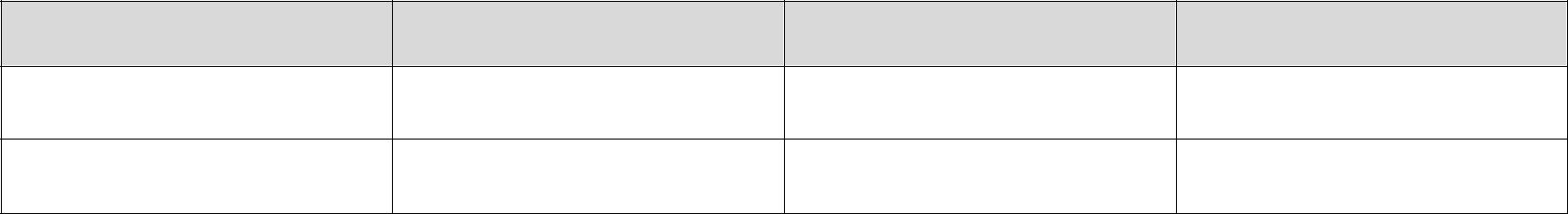 Interview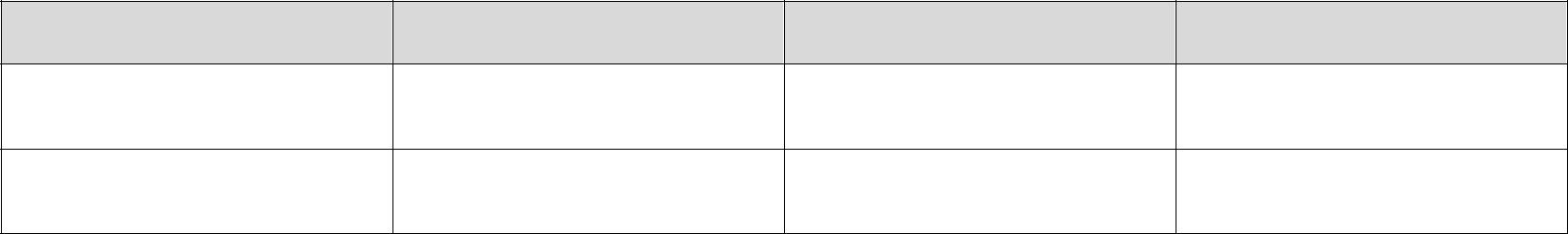 Journal Article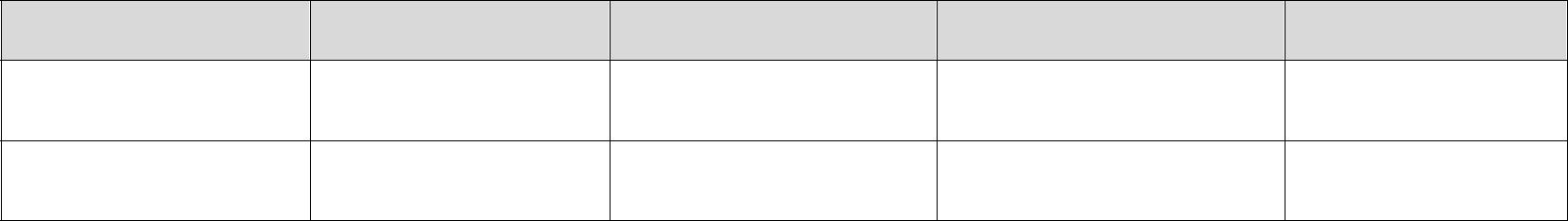 Sound Recording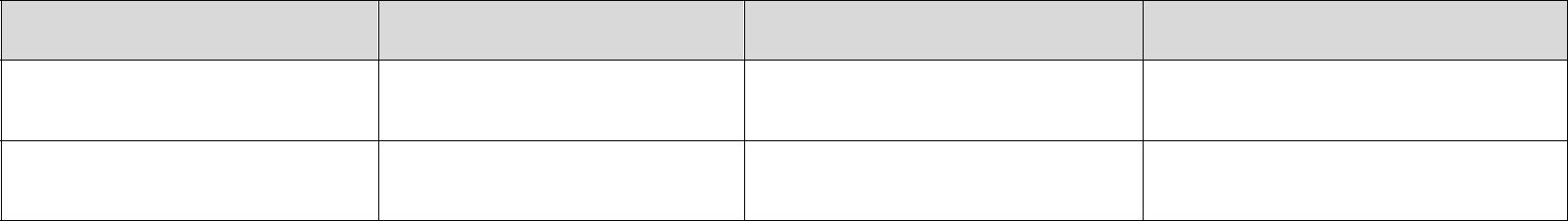 AuthorTitleYearPageCityPublisherCase #CourtYearMonthTitlePerformerDirectorYearIntervieweeTitleInterviewerYear/Month/DayAuthorTitleJournal NameYearPagesPerformerTitleAlbum TitleYearNewsletter Project Assessment GridNewsletter Project Assessment GridNewsletter Project Assessment GridContentFormatName(s), Date, and Title (5 points)Top of Page 1 = Expository (20 points)Bottom of Page 1 = Facts (10 points)Top of Page 2 = Compare/Contrast (20 points)Bottom of Page 2 = Persuasive (20 points)Resources = (15 points)Spelling and Grammar (10 points)Total Points AwardedGradeYou can give 1 minor grade for Content and 1 minor grade for Format, or you can take out the Format grade all together and use your own method of grading.You can give 1 minor grade for Content and 1 minor grade for Format, or you can take out the Format grade all together and use your own method of grading.You can give 1 minor grade for Content and 1 minor grade for Format, or you can take out the Format grade all together and use your own method of grading.You can give 1 major grade for the average of Content and Format.You can give 1 major grade for the average of Content and Format.You can give 1 major grade for the average of Content and Format.